Application for F-1 students requesting Curricular Practical Training (CPT)
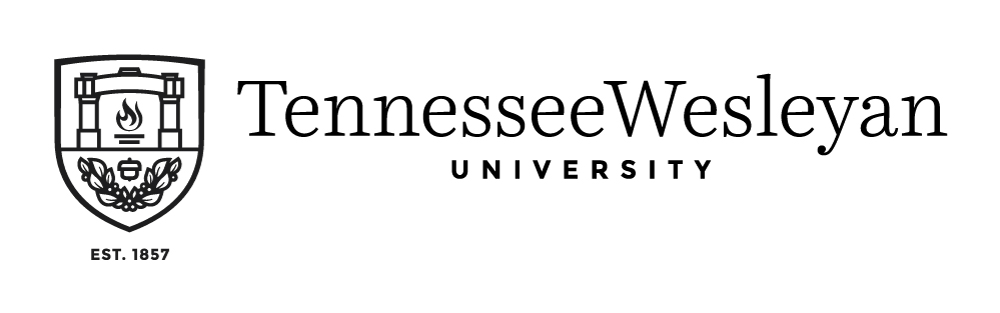 Please provide the following information along with this form:A signed offer of employment on company letterhead dated within the past six months. Copy of your job description on letterhead (if not already included with the offer letter).**This section is to be completed by the student.**Family Name ___________________________		First Name _____________________________Program of study (must match your TWU acceptance letter) _________________________________		TWU Student ID _________________________Term and year you are applying for CPT (ex. Summer 2024): ___________________________________I am requesting authorization for (please choose one):
___ Part-time Curricular Practical Training (no more than 20 hours per week)
___ Full-time Curricular Practical Training (over 20 hours per week)Requested employment start date (must be a date in the future as CPT cannot be backdated). TWU authorizes CPT on a semester basis only and the CPT end date will be adjusted to reflect that of the academic term to which you are applying for CPT. 
(begin date – mm/dd/yyyy) ___________________ Name of employer as it will appear on your paycheck:  ____________________________________________________________________Employer Street Address:  ________________________________________________________________________Employer City:  _______________________________	Employer State:  ________________Employer Zip:  _______________Worksite location (if worksite location is the same as above employer address please leave blank)Street Address:  ________________________________________________________________________City:  _______________________________	State:  ________________	Zip:  _______________I understand the following:Tennessee Wesleyan’s standard processing time is ten business days from the date of receipt of the CPT application. I may not begin employment until I have the work permission in the form of the CPT I-20 (in my hands).This employment is employer specific for the dates listed on the I-20 form only. I cannot begin working sooner or continue working later than the employer dates listed on my I-20I understand that if I want to change employers I must submit a new CPT application If my full or part time employment status changes I will report that to my DSO within ten (10) days of the changeI must maintain good academic standing in order to be eligible to participate in CPTStudent’s signature:  ____________________________________________	Date:  ______________